 Linecrew BulletinOverview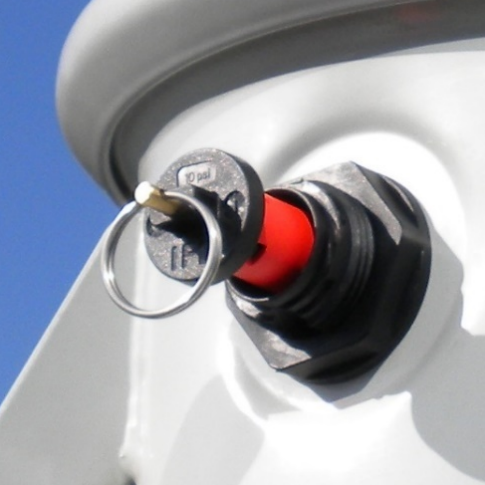 This bulletin will review the following:Two functions of the IFD Sensor IFD Shipping LockInstalling IFD equipped transformers Two functions of the IFD Sensor Internal fault detectionThe IFD Sensor is a mechanical device that detects rapid pressure rises associated with low impedance faults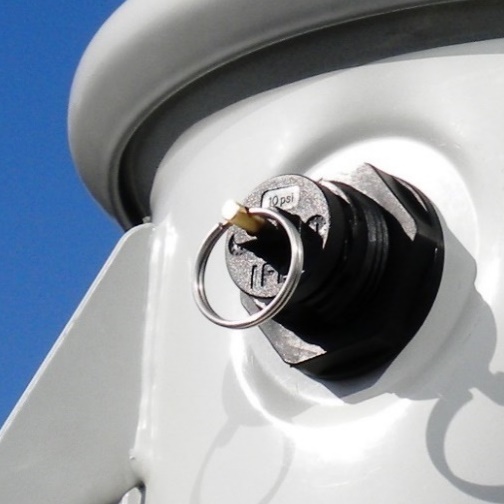 When troubleshooting transformer outages, an activated IFD Sensor indicates that the transformer has faulted internally and must be replaced. No additional troubleshooting is requiredPressure reliefThe IFD Sensor includes a PRV designed to automatically relieve tank pressures that develop from transformer load or ambient temperaturesThe PRV functions with or without the IFD Shipping Lock installedIFD Shipping Lock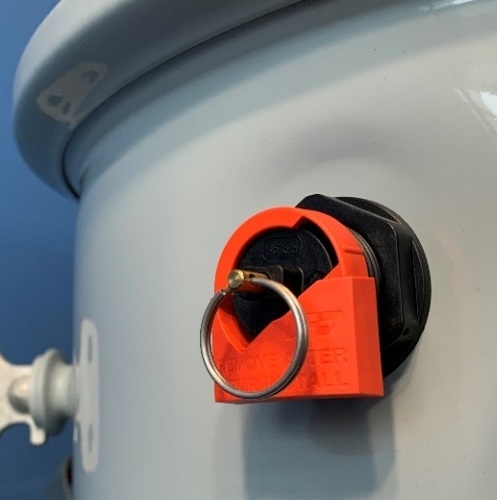 The IFD Shipping Lock prevents the IFD Sensor from activating while:Transporting the transformerInstalling and preparing the transformer for field serviceThe Shipping Lock must remain installed until just prior to transformer energization.If an un-faulted transformer is removed from service, a Shipping Lock must be re-installed.Installing IFD equipped transformers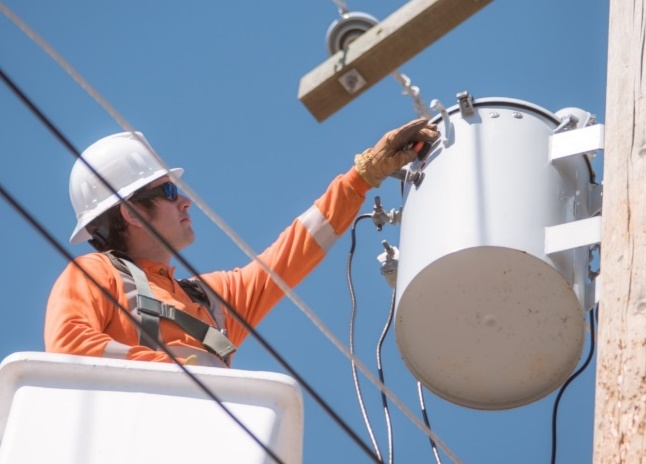 When installing IFD equipped transformers, the Shipping Lock must remain installed while:Moving or lifting the transformerMaking cable connectionsVenting the PRV (if required)Changing or installing a bayonet fuse (if required)Removing the Shipping Lock is the last step before transformer energization.If the IFD Shipping Lock is removed early and the IFD Sensor activates prior to transformer energization, please contact  for support.Key points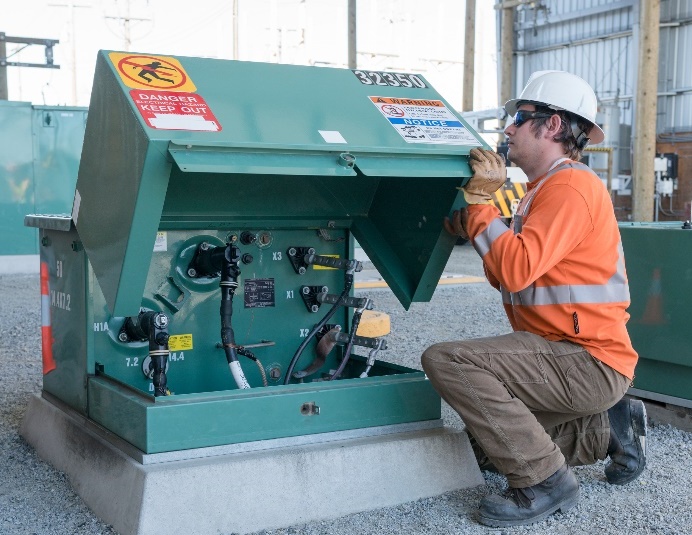 When troubleshooting a transformer outage, an activated IFD Sensor indicates that a field energized transformer has faulted internally and must be replaced. No further troubleshooting is required.When installing IFD equipped transformers, the Shipping Lock should only be removed immediately prior to transformer energization. It should be re-installed before moving an un-faulted transformer. Do not re-energize or energize a transformer with an activated IFD Sensor. If the IFD Sensor activates prior to transformer energization, contact  for support.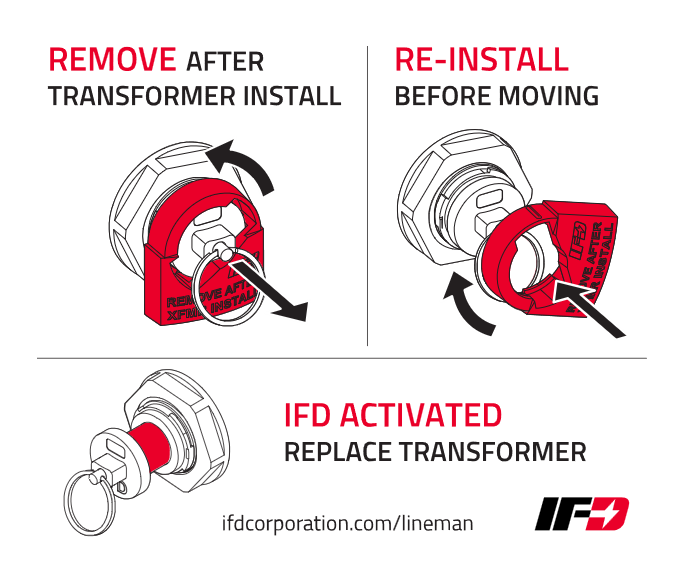 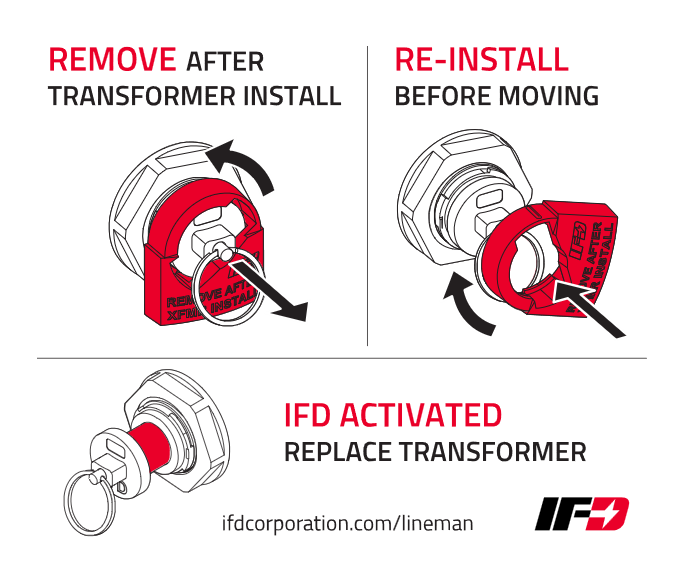 ResourcesAn IFD Sensor Tailgate Training Video can be found at: https://ifdtech.com/resources-for-utilities/Each transformer includes an IFD Decal which reviews the function of the IFD Sensor and the Shipping Lock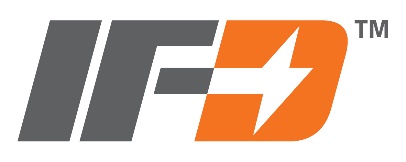 